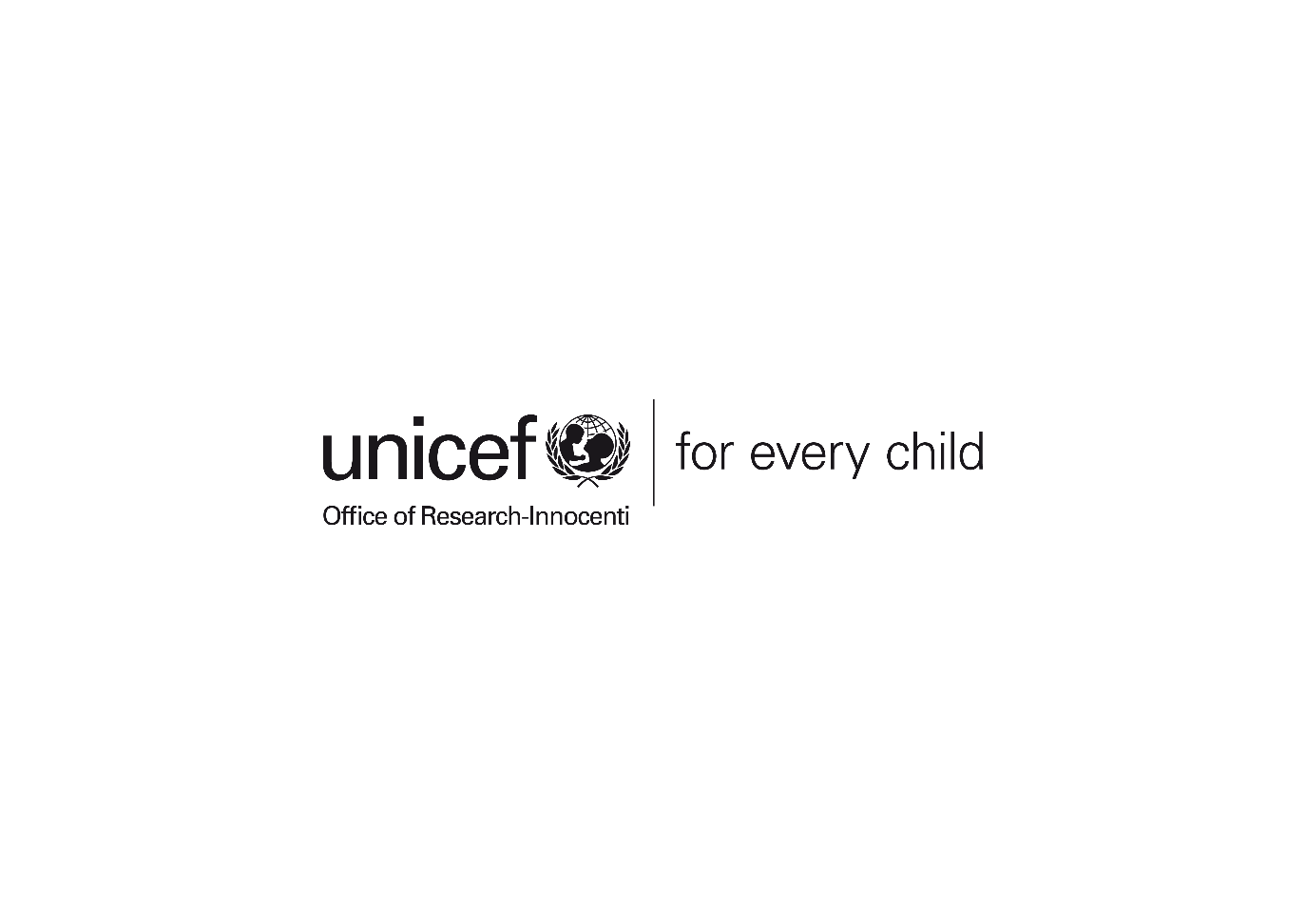 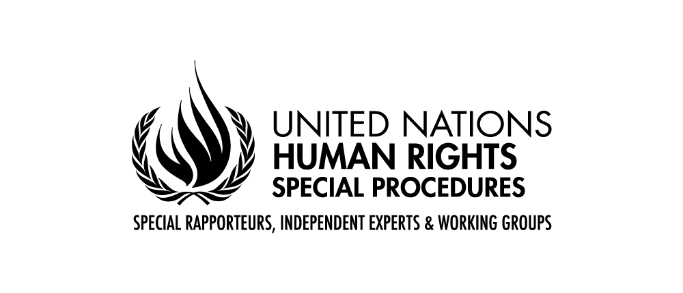 Looking back, looking forwardConsultation on the Mandate of the Special Rapporteur on the sale and sexual exploitation of children, including child prostitution, child pornography and other child sexual abuse materialFlorence, Italy, 24-25 September 2019Participant ListParticipantAffiliation/TitleAnthopoulos, AnastasiaOak Foundation, Programme OfficerArimond, BridgetNorthwestern University, Clinical Professor of LawBehr, HélénaUNHCR Regional Office for Southern Europe, Senior Protection AssociateBhabha, Jacqueline (via Skype)Harvard T.H. Chan School of Public Health, Professor of the Practice of Health and Human RightsBissell, SusanIndependent ConsultantBlight, Stephen (via Skype)UNICEF NYHQ, Senior Child Protection AdviserCaffo, ErnestoSOS Il Telefono Azzuro, PresidentCantwell, NigelIndependent Expert CRCCappa, ClaudiaUNICEF NYHQ, Senior Adviser Statistics and MonitoringCzarnecki, DorotheaECPAT Germany, Deputy Director Dambach, MiaISS, DirectorDe Barra, MánusSpecial Representative on violence against children, Child Protection OfficerDe Boer – Buquicchio, MaudOHCHR, Special Rapporteur on the sale and sexual exploitation of childrenDoek, Jaap E.ECPAT International, Senior Legal AdvisorFujiwara, ShihokoCenter for Human Trafficking Victims, Lighthouse, DirectorGhezraoui, KarimOHCHR, Chief SectionGreijer, SusannaIndependent consultantGrewal, JesrinaHuman Rights Commission of Malaysia (SUHAKAM), Deputy Secretary Grillo Rivera, MilenaFundacion Paniamor, DirectorHohagen, AlexandreCEO of Nobox, Former President of LAC FacebookHynes, PatriciaUniversity of Bedfordshire, Reader in Forced MigrationIdele, PriscillaUNICEF Office of Research – Innocenti, Director a.i.Kardefelt-Winther, DanielUNICEF Office of Research – Innocenti, Research Specialist (Digital)Khachyan, ShushanOHCHR, Human Rights OfficerKurisinkal, LitcyIndependent consultantLee, AngieUNICEF Office of Research – Innocenti, ConsultantLicciardello, CarlaITU, Child Online Protection Focal PointMahmodi, MusaHuman Rights Lawyer, Formerly Afghanistan Independent Human Rights Commission (AIHRC), Executive DirectorMaternowska, CatherineGPEVACNoor Aziah, Dato’Human Rights Commission of Malaysia (SUHAKAM), Children’s CommissionerPennings, Dyonne Terre des Hommes The Netherlands, Technical Adviser on Child Sexual ExploitationPinheiro, Paulo SergioIndependent International Commission of Inquiry on the Syrian Arab Republic, ChairRafferty, YvonnePace University, ProfessorRios Kohn, RebecaArigatou International, DirectorRocca, MatildeUNICEF Office of Research – Innocenti, ConsultantRozga, DorothyCentre for Sport and Human Rights, Head of Child RightsRudenko, TetianaOSCE, Senior Co-ordination AdviserSedletzki, VanessaConsultantSmith, BenjaminILO, Senior Officer Child Labour RightsSubrahmanian, RamyaUNICEF Office of Research – Innocenti, Chief, Child rights and child protectionVaaranen-Valkonen, NinaSave the Children, Senior AdvisorVan Keirsblick, BenoitDefence for children international Belgium, DirectorVervik, Ann-KristinECPAT Norway, Executive DirectorWenke, DajaIndependent Researcher